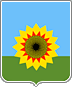 АДМИНИСТРАЦИЯМУНИЦИПАЛЬНОГО РАЙОНА БОГАТОВСКИЙСАМАРСКОЙ ОБЛАСТИПОСТАНОВЛЕНИЕОт  10.05.2017 г. N 349О выдаче разрешения на использование земель или земельного участка, государственная собственность на которые не разграничена, без предоставления земельного участка и установления сервитута.	Рассмотрев заявление начальника сейсморазведочной партии с/п № 16 ООО «ТНГ-Геосейс» Ганиева Мудалифа Гильмегалиевича от 10.05.2017г входящий номер 1010 действующего на основании доверенности  № 12-ю в интересах  ООО «ТНГ - Геосейс» о выдаче разрешения на использование земель или земельного участка, государственная собственность на которые не разграничена, без предоставления земельного участка и установления сервитута, в соответствии с подпунктом 4 пункта 1 статьи 39.33 Земельного кодекса Российской Федерации, Правилами выдачи разрешения на использование земель или земельного участка, находящихся в государственной или муниципальной собственности, утвержденными постановлением Правительства Российской Федерации от 27.11.2014 № 1244, Административным регламентом Администрации муниципального района Богатовский Самарской области по предоставлению муниципальной услуги «Выдача разрешений на использование земель или земельных участков, государственная собственность на которые не разграничена» утвержденный постановлением Администрации муниципального района Богатовский Самарской области от 22.02.2017г. № 140, ПОСТАНОВЛЯЕТ:Выдать ООО «ТНГ-Геосейс», имеющей место нахождения: Российская Федерация, 423236, г. Бугульма, ул. Ворошилова, д. 21, ОГРН 1051689000439, ИНН 1645019397, разрешение на использование земель или земельного участка, государственная собственность на которые не разграничена, без предоставлении земельного участка и установления сервитута (приложение № 1 к настоящему постановлению). Установить, что лицо, указанное в пункте 1 настоящего постановления, в соответствии со статьей 39.35 Земельного кодекса Российской Федерации обязано привести используемые на основании разрешения (приложение к настоящему постановлению) земли или земельный участок в состояние, пригодное для их использования в соответствии с разрешенным использованием, а также выполнить необходимые работы по их рекультивации в случае, если использование земель или земельного участка на основании разрешения привело к порче либо уничтожению плодородного слоя почвы в границах используемых земель или земельного участка. Действие разрешения (приложение № 1 к настоящему постановлению) прекращается со дня предоставления земельного участка гражданину или юридическому лицу. Уведомление о прекращении действия разрешения направляется (вручается) лицу, указанному в пункте 1 настоящего постановления, не позднее трех дней со дня принятия решения о предоставлении земельного участка  гражданину или юридическому лицу по адресу и способом, указанным в заявлении о выдаче разрешения на использование земель или земельного участка, государственная собственность на которые не разграничена, без предоставления земельного участка и установления сервитута, по результатам рассмотрения которого принято настоящее постановление. 4.	Настоящее постановление подлежит опубликованию в районной газете «Красное знамя» и размещению на официальном сайте администрации муниципального района Богатовский в течение трех дней со дня издания.5. 	Настоящее постановление вступает в силу с даты подписания.Главамуниципального района Богатовский Самарской области                                                                                        В.В. Туркин(846-66) 2-27-40Исп. Сальников А. Н.                                                                                                                     Приложениек постановлению  администрации муниципального района Богатовский Самарской области «О выдаче разрешения на использованиеземель или земельного участка, государственная собственность на которые не разграничена, без предоставления земельного участка и установления сервитута» от 10.05.2017г. №349 Кому:  ООО«ТНГ - Геосейс»Российская Федерация, 423236, г. Бугульма, ул. Ворошилова, д. 21наименование и почтовый адресполучателя государственной услуги(для юридических лиц)РАЗРЕШЕНИЕ на использование земель или земельного участка, государственная собственность на которые не разграничена, без предоставления земельного участка и установления сервитута № 63-13-7-2017Администрация муниципального района Богатовский Самарской области,     (наименование уполномоченного органа в творительном падеже)руководствуясь статьями 39.33 Земельного кодекса Российской Федерации, разрешает использовать земельный участок, имеющий кадастровый номер  - ,                                            (в случае если разрешается использование всего земельного участка)земли согласно следующим координатам характерных точек границ территории (с использованием системы координат, применяемой при ведении государственного кадастра недвижимости) (в случае если разрешается использование земель или части земельного участка) государственная собственность на который (которые) не разграничена, без предоставления земельного участка и установления сервитутадля осуществления геологического изучения недр, размещение объектов, предназначенных для обеспечения пользования недрами, для размещения которых не требуется разрешение на строительство: вагоны-дома, автотехника, иные объекты не влекущие создание объектов капитального строительства на территории Богатовского района Самарской области . (цель использования земель или земельного участка) на срок  с 10.05.2017 г. до 10.10. 2017г. Главамуниципального района Богатовский Самарской области                                                                                         В.В. Туркин«____» ___________ 20__г. 					М.П.ХУ1 точка5893426.009527461.002 точка5893561.009527568.003 точка5893468.009527613.004 точка5893522.009527426.00